        T C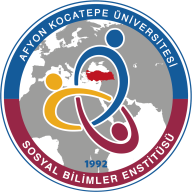 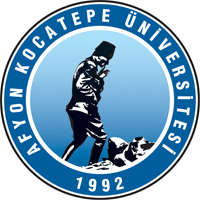 AFYON KOCATEPE ÜNİVERSİTESİSOSYAL BİLİMLER ENSTİTÜSÜ MÜDÜRLÜĞÜNE           ...................................................................Enstitüsü……………………………………………Anabilim Dalı ………………… numaralı Tezli Yüksek Lisans programı öğrencisiyim .           Enstitünüzde  ……………………………………………………  Anabilim Dalına bağlı Yüksek Lisans programına yatay geçiş yapmak istiyorum.      Gereğini arz ederim.                                                                                                             İmza:Adı Soyadı:Adres:Tel: E-Posta:Ekler:   a) Öğrenci belgesi, b) Diploma onaylı sureti, c) ALES (veya GRE ya da GMAT sınavı) sonuç belgesi, ç) Doktora ve sanatta yeterlik için yabancı dil sınavından en az 55 puan almış olduğunu gösteren belge, d) Biyometrik fotoğraf, e) Not döküm belgesinin (transkript) aslı ya da sureti, f) Not döküm belgesinde yer alan derslerin onaylı ders içerikleri, g) Disiplin cezası almadığına dair belge, h) Yurt dışında bulunan yükseköğretim kurumlarından başvuru olması halinde denklik belgesi. 